Unit 6 Latin American VocabularyVocabulary TermsTerm Definition ExampleIndustrial Growth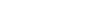 LumberPopulationDensityIsthmusSmogDeforestationRainforestArableClimateCommoditiesTemperateTropic of CapricornAtacama Desert  Andes MountainsCaribbean Sea  Gulf of MexicoAmazon RiverAtlantic OceanPacific OceanNarcotics